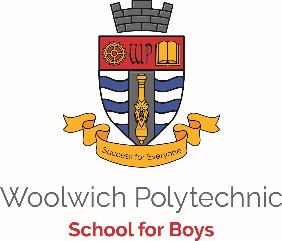 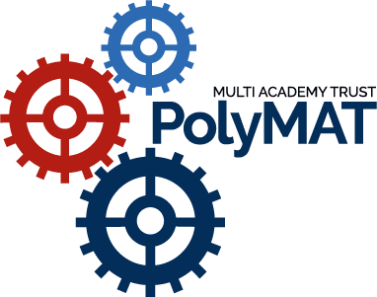 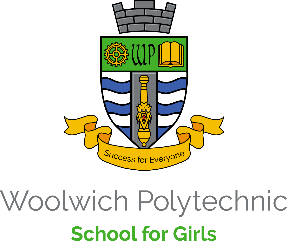 POLYMATJOB DESCRIPTIONPost:	Learning Support AssistantTo work under the overall supervision of the SENCO and/or Head of Department, as appropriate, under the daily guidance of the lead LSA. To observe confidentiality at all times.Support pupils with their learning in small groups or in mainstream classesWork alongside teaching staff to support pupils with literacy, numeracy, behaviour and/or special educational needsBe a co-tutor where necessaryWork directly alongside subject teachers to deliver a broad, balanced curriculum, differentiated as necessaryDevelop trusting and supportive relationships with students concerned. To motivate, encourage and develop strengths whilst improving upon weaknessesCommunicate effectively and sensitively with students to support their learningPromote and support the inclusion of all students in the learning activities in which they are involvedUse behaviour management strategies in line with the Poly’s policy and proceduresMaintain recordsProvide assistance for SEND pupils during internal and public examinations through: invigilating; reading; transcribing; amanuensisAdhere to your individual timetable, including attending all timetabled lessons unless otherwise directedRecord daily, using the planner provided, a brief outline of each lesson noting the students’ progress or difficultiesPerform additional duties as may be necessary to support the day to day running of the department or schoolHave an awareness of the school’s Safeguarding procedures and to know the identity of the Designated Safeguarding Lead (DSL)In carrying out your duties, have due regard to the provisions of the Health & Safety at Work legislationsIn dealing with members of the school’s community to be mindful at all times of the school’s Equal Opportunities policySelection Criteria - Learning Support AssistantThis post is subject to an enhanced DBS check. PolyMAT is committed to safeguarding and promoting the welfare of children and young people in our academies. All successful candidates will be subject to an enhanced Disclosure and Barring Service check.CriteriaEssential DesirableExperienceEffective use of ITPrevious experience of working with childrenPrevious experience of working in a schoolProfessional SkillsThe ability to deal positively with children and parentsWillingness to attend training courses to enhance development and performancePersonal SkillsThe ability to work with staff at all levels and have good communication skillsUnderstand the need for confidentiality when dealing with sensitive informationUnderstand the needs of those pupils who have learning difficultiesConfident, yet sensitive and discreet in dealing with visitors, parents and studentsGood Behaviour Management skillsFlexible and reliableTo be able to work as a team memberHave a good sense of humourBe committed to safeguarding and promoting the welfare of children and young peopleQualificationsGCSE English and Maths or equivalent numeracy and literacy qualificationA suitable degree